PLAN DE TRABAJO ETAPA VHISTORIA, GEOGRAFÍA Y CIENCIAS SOCIALES6°BÁSICO  Ponderación: 40%Profesora: Ximena Carrasco. INSTRUCCIONES GENERALES:Cada actividad propone una organización de tiempo de 30 minutos. Esta etapa dura tres semanas, por lo que te recomiendo realizar una sesión a la semana.Las siguientes actividades son extraídas desde el texto del estudiante de Historia, Geografía y Ciencias Sociales, 6°básico. Cada actividad indica la página en la que debes trabajar.Lee las instrucciones de cada actividad y realízala en tu cuaderno. Una vez terminada, fotografíala y envíala al correo o si es más fácil al WhatsApp.Completa tu autoevaluación, como lo has hecho hasta ahora, con toda honestidad y autocrítica. No olvides también mandarla al correo, junto con tu trabajo.Profesora a cargo: Ximena Carrasco Bascuñán.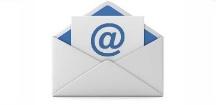 Horario de consulta: 09:00 a 16:30.Vía de consulta y envío de trabajos: profeximenacarrasco@gmail.com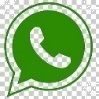 Vía alternativa de consulta: WhatsApp +56988893901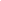 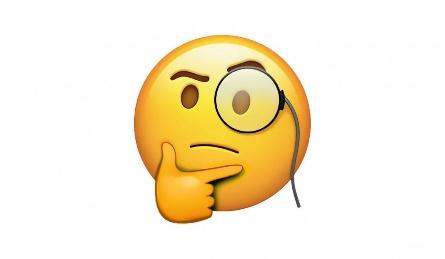 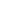 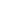 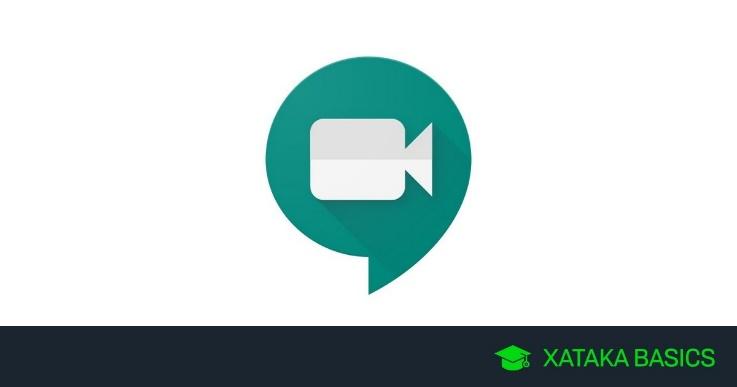 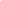 A continuación, encontrarás el trabajo que haremos durante este período ordenado por sesiones. Cada sesión la trabajaremos en una clase vía meet, y, al final de las tres sesiones debes fotografiar el trabajo, la autoevaluación y la metacognición y enviarla a mi correo. Recuerda tener a mano tu texto, tu cuaderno de historia y tu estuche.Recuerda escribir con letra clara y cuidar tu ortografía.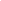 SESIÓN 1:Objetivo de aprendizaje: Relacionar la Constitución de Chile con la Declaración de los Derechos Humanos en cuanto a su garantía, y cómo los protegemos.Actividad: 1. Observa el cuadro comparativo entre la Declaración Universal de los Derechos Humanos y la Constitución Política de Chile (pág. 24) y contesta: a) ¿Se puede decir que la Constitución de Chile incorpora derechos establecidos en la Declaración Universal de los Derechos Humanos? Si es así, fundamenta tu respuesta con un artículo de cada uno de estos documentos.b) Vuelve a leer el artículo 26 de la declaración y el artículo 19.6 de la Constitución y redacta un párrafo sobre el rol de la educación en la sociedad. (No más de 10 líneas).2. Lee el recurso 2 de la pág. 25 y escribe de qué se trata. ¿Qué plantea el texto con respecto al rol de los ciudadanos en la defensa de los derechos humanos?3. Con relación al recurso 3 de la pág. 25, ¿por qué la OEA ha destacado la importancia de los derechos humanos para la democracia?4. Observa el recurso 1 de la pág. 30 y contesta ¿por qué estas situaciones se consideran una vulneración de los derechos?, ¿qué derechos se están incumpliendo?5. A partir del recurso 3 de la pág. 31 escribe y describe ¿qué tipos de recursos legales existen para proteger los derechos?Vídeo sugerido: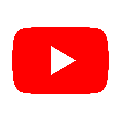 www.youtube.com/watch?v=u6rTKLa1RJk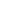 SESIÓN 2: Objetivo de aprendizaje: Reconocer que los derechos generan deberes en las instituciones y en las personas.Actividad:1. Lee las páginas 26 y 27 de tu texto y contesta las siguientes preguntas:a) ¿Cómo se define un deber?b) Selecciona uno de los derechos del recurso 1 y piensa en acciones que deben realizar el Estado, las instituciones y las personas para hacer cumplir ese derecho.c) Con respecto al recurso 2, ¿por qué crees que por ley todos los centros de salud del país deben mostrar de manera visibles la Carta de derechos y deberes de los pacientes?d) A partir del recurso 3, menciona un deber del Estado, de las instituciones y de las personas con respecto al derecho a la educación.2. a) Observa y lee el recurso 1 de la página 28 y contesta ¿crees que al cumplir con los deberes aportamos a construir una sociedad mejor?b) De acuerdo con el recurso 2 de la página 29, ¿por qué cumplir con los deberes y responsabilidades beneficia a la sociedad? Da un ejemplo. c) Con respecto al recurso 3, ¿por qué el personaje de la imagen cree que le ha fallado al planeta?, ¿cómo cumples tú con este deber con el medioambiente?Vídeo sugerido: 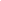 www.youtube.com/watch?v=ASp4w7wpU38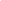 SESIÓN 3: Objetivo de aprendizaje: Evaluar contenidos vistos en las sesiones anteriores.Actividad:1. Lee el recurso 1 de la página 35 y responde las preguntas en tu cuaderno:a) ¿Por qué crees que el trabajo infantil está prohibido?b) ¿Qué derechos se vulneran cuando una niña o niño es obligado a trabajar? Escribe al menos 2.c) ¿Cómo podríamos evitar el trabajo infantil?, ¿qué rol debería tener el Estado? Escribe tres ideas o ejemplos sobre cómo evitar esta práctica.2. Lee los siguientes derechos presentes en la Constitución de Chile. Luego, escribe en tu cuaderno un deber del Estado y un deber de las personas por cada uno de ellos.Vídeo sugerido: www.youtube.com/watch?v=hcTMnRw3p44FORMATO DE AUTOEVALUACIÓN DE ESTUDIANTESETAPA 5 DE EDUCACIÓN A DISTANCIA – HISTORIA, GEOGRAFÍA Y CIENCIAS SOCIALESNivel: Sexto Básico	Ponderación: 30%Nombre:____________________________________ Curso:_________ Fecha: ___/____/____La autoevaluación es un elemento clave en el proceso de evaluación.Autoevaluarse es la capacidad del alumno para juzgar sus logros respecto a una tarea determinada: significa describir cómo lo logró, cuándo, cómo sitúa el propio trabajo respecto al de los demás, y qué puede hacer para mejorar.La autoevaluación no es sólo una parte del proceso de evaluación sino un elemento que permite producir aprendizajes.Debe ser enseñada y practicada para que los estudiantes puedan llegar a ser sus propios evaluadores.Actividad: Completar la pauta de autoevaluaciónInstrucciones: Revisa tu trabajo y los criterios a continuación.Marca con una X la opción que más se acerca a tu realidad durante el proceso de aprendizaje. (puedes utilizar este mismo archivo).Si prefieres hacerlo de forma física y no cuentas con el medio de impresión, puedes adjuntar la fotografía con tu nombre, número de criterio y opción marcada. La evaluación de la etapa 4 de Educación a Distancia es sumativa.Cuando termines envía la foto de tu autoevaluación y metacognición con tus respuestas a profeximenacarrasco@gmail.com, indicando tu nombre y curso.Antes de comenzar, recuerda:Lo más valioso que tenemos los seres humanos, es la capacidad de ser mejores. Ahora, evalúa valorando sincera y honestamente tu desempeño en esta actividad. A continuación, si quieres puedes dejar un comentario acerca de lo que te pareció esta quinta etapa de Educación a distancia. Muchas gracias.IMPLEMENTACIÓN DE METACOGNICIÓNETAPA 5 DE EDUCACIÓN A DISTANCIA – HISTORIA, GEOGRAFÍA Y CIENCIAS SOCIALESNivel: Sexto Básico	Ponderación: 30%Nombre: ________________________________________________ Fecha: ___/____/____La metacognición es el proceso por el cual cada estudiante se hace consciente de su propio aprendizaje, identifica habilidades, limitaciones, herramientas, conocimientos previos, conocimientos nuevos, progresos y su aplicación práctica para hacer frente a las distintas situaciones que se le presentan en la vida.Para desencadenar la metacognición es importante aplicar estrategias de autoconocimiento, que permitan al alumno conocerse mejor a sí mismo, tener clara la tarea y los objetivos, ser capaces de planificarla, hacer un seguimiento de esta y llevar a cabo una autoevaluación.Reflexionar sobre su forma de pensar aporta al alumno información interesante que le ayudará en un futuro a controlar su proceso de pensamiento y transformarlo, para lograr un aprendizaje más consciente y eficaz. Actividad: Recuerda cómo realizaste las actividades y contesta las siguientes preguntas de la manera más fundamentada que puedas.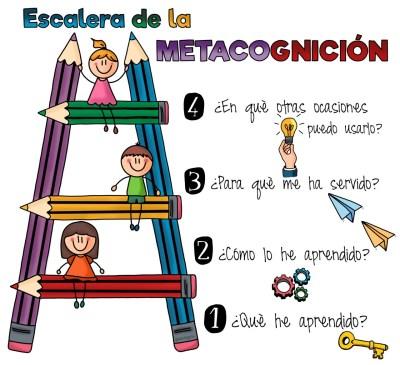 1. ¿Qué aprendí mientras hice las guías? ____________________________________________________________________________________________________________________________________________________________________________2. ¿Cómo lo aprendí? ____________________________________________________________________________________________________________________________________________________________________________3. ¿Para qué podría servirme lo que aprendí? ____________________________________________________________________________________________________________________________________________________________________________(USO EXCLUSIVO DE LA PROFESORA)IMPLEMENTACIÓN DE METACOGNICIÓNETAPA 5 DE EDUCACIÓN A DISTANCIA – HISTORIA, GEOGRAFÍA Y CIENCIAS SOCIALESNivel: Sexto Básico	Ponderación: 30%Nombre: ________________________________________________ Fecha: ___/____/____ (USO EXCLUSIVO DE LA PROFESORA)PAUTA DE EVALUACIÓNETAPA 5 DE EDUCACIÓN A DISTANCIA – HISTORIA, GEOGRAFÍA Y CIENCIAS SOCIALESNivel: Sexto Básico	Ponderación: 40%Nombre: __________________________________________Curso: ______Fecha: ___/____/____Eje- Formación ciudadanaObjetivo de aprendizajeOA17: Comprender que todas las personas tienen derechos que deben ser respetados por los pares, la comunidad y el Estado, lo que constituye la base para vivir en una sociedad justa, y dar como ejemplo algunos artículos de la Constitución y de la Declaración Universal de los Derechos Humanos. OA18: Explicar que los derechos generan deberes y responsabilidades en la personas e instituciones, y lo importante que es cumplirlos para la convivencia social y el bien común.HabilidadesIdentificar, comprender, relacionar, reconocerIndicador de logro- Reconocen los derechos que poseen como seres humanos.- Identifican organismos que deben proteger los Derechos Humanos.- Identifican las responsabilidades que tenemos ligadas con nuestros derechos.- Conocen los artículos de la Declaración Universal de los Derechos Humanos.DERECHOArtículo 19, n°8: Derecho a vivir en un ambiente libre de contaminaciónArtículo 19, n°10: Derecho a la educación.Artículo 19, n°12: Libertad de emitir opinión.Artículo 19, n°13: Derecho a reunirse pacíficamente sin permiso previo y sin armas.P. IdealP. RealNota30 = 7,015 = 4,0Objetivo de aprendizajeReconocer la efectividad del aprendizaje de contenidos.Analizar el proceso de aprendizaje.Evaluar tu desempeño cualitativamente.HabilidadesReconocer- analizar- evaluar Indicador de logroAutoevalúan los aprendizajes completando la rúbrica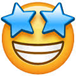 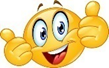 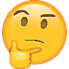 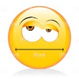 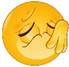 Lo logré fácilmente5 PUNTOSLo logré, aunque me costó un poco4 PUNTOSLo logré con muchas dudas3 PUNTOSCasi no lo logro2 PUNTOSNecesito actualizarme1 PUNTOINDICADORES DE MÍ DESEMPEÑOVALORACIÓNVALORACIÓNVALORACIÓNVALORACIÓNPara el ser (Actitudinal)Lo logré fácilmenteLo logré, aunque me costó un pocoLo logré con muchas dudasCasi no lo logroNecesito actualizarme1. He organizado mi tiempo de estudio para realizar la actividad y entregarla puntualmente.2. Participé activa y efectivamente en el desarrollo de la actividad propuestas por el profesor/a.INDICADORES DE MÍ DESEMPEÑOPara el saber (Conceptual)3. Di solución adecuada a los requerimientos presentados en esta guía.4. Comprendí y pude aplicar los contenidos y procedimientos presentes en esta guía. INDICADORES DE MÍ DESEMPEÑOPara el hacer (Procedimental)5. Busqué o pedí ayuda cuando lo necesité agotando todas las instancias para aprender.6. Desarrollé la guía en mi cuaderno y/o texto cuidando mi letra y ortografía, procurando ser ordenado.PUNTAJE TOTAL=Puntaje Total ObtenidoObjetivo de aprendizajeReconocer la efectividad del aprendizaje de contenidos.Analizar el proceso de aprendizaje.Evaluar tu desempeño cualitativamente.HabilidadesReconocer- analizar- evaluar Indicador de logroAutoevalúan los aprendizajes respondiendo las preguntas formuladasObjetivo de aprendizajeReconocer la efectividad del aprendizaje de contenidos.Analizar el proceso de aprendizaje.Evaluar tu desempeño cualitativamente.HabilidadesReconocer- analizar- evaluar Indicador de logroAutoevalúan los aprendizajes respondiendo las preguntas formuladasASPECTOSASPECTOSLOGRADO(2 pt)POR LOGRADO(1 pt)OBSERVACIONES¿Qué  aprendí?Contesta la pregunta.¿Qué  aprendí?Fundamenta su respuesta.¿Cómo lo aprendí?Contesta la pregunta.¿Cómo lo aprendí?Fundamenta su respuesta.¿Para qué me sirve?Contesta la pregunta.¿Para qué me sirve?Fundamenta su respuesta.Total: 12     Real: ______P. IdealP. RealNota27 = 7,014 = 4,1Eje- Formación ciudadanaObjetivo de aprendizajeOA17: Comprender que todas las personas tienen derechos que deben ser respetados por los pares, la comunidad y el Estado, lo que constituye la base para vivir en una sociedad justa, y dar como ejemplo algunos artículos de la Constitución y de la Declaración Universal de los Derechos Humanos. OA18: Explicar que los derechos generan deberes y responsabilidades en la personas e instituciones, y lo importante que es cumplirlos para la convivencia social y el bien común.HabilidadesIdentificar, comprender, relacionar, reconocerIndicador de logro- Reconocen los derechos que poseen como seres humanos.- Identifican organismos que deben proteger los Derechos Humanos.- Identifican las responsabilidades que tenemos ligadas con nuestros derechos.- Conocen los artículos de la Declaración Universal de los Derechos Humanos.IndicadoresLM/LP/LAspectos actitudinalesAspectos actitudinalesAspectos actitudinalesAspectos actitudinales1.Desarrolla un trabajo ordenado2.Realiza un trabajo continuo3.Cumple con las fechas establecidasAspectos conceptualesAspectos conceptualesAspectos conceptualesAspectos conceptuales1.Responde las preguntas 2.Completa las actividades propuestas3.Relaciona la Constitución política de Chile con la Declaración de los DDHHAspectos procedimentalesAspectos procedimentalesAspectos procedimentalesAspectos procedimentales1.El alumno o alumna siguió las instrucciones entregadas2.El alumno o alumna envía evidencia (fotos) de su trabajo.3.El alumno o alumna cuido la letra y ortografía y procuro ser ordenado en el desarrollo del trabajoPuntajePuntajeL: Logrado3M/L: Medianamente logrado2P/L: Por Lograr1